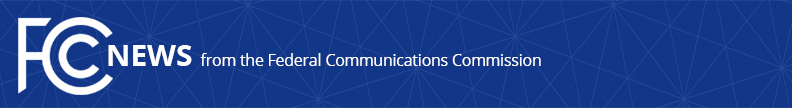 Media Contact: Will Adams, (202) 418-2007will.adams@fcc.govCARR CHEERS HOUSE BROADBAND INFRASTRUCTURE PACKAGEHouse Energy and Commerce Republicans Introduce 26 Bills to Speed Internet AccessWASHINGTON, DC, June 25, 2020—FCC Commissioner Brendan Carr cheered the introduction today of 26 bills aimed at speeding the build out of Internet infrastructure.  The package, unveiled by House Energy and Commerce Committee Republican Leader Greg Walden and Subcommittee Republican Leader Bob Latta, would set shot clocks on government approval of infrastructure projects, modernize environmental and historic preservation reviews, and expand the ability to build broadband on federal lands.“The Republican Members of the House Energy and Commerce Committee have put together a smart and comprehensive set of infrastructure reforms,” said Carr, who has led the Commission’s infrastructure modernization initiatives.  “Their thoughtful reforms would bring families across the digital divide and further extend America’s leadership in 5G by helping to accelerate the build out of high-speed Internet services.  Their ideas, including legislation that would tackle the permitting delays that persist for Internet builds on federal lands, would make an immediate difference for rural communities across the country.  I look forward to working with the congressional leaders on Energy and Commerce on this important set of infrastructure reforms.”###Office of Commissioner Brendan Carr: (202) 418-2200www.fcc.gov/about/leadership/brendan-carrFor Immediate Release